FEDERATION FRANCAISE DE TIR A L’ARC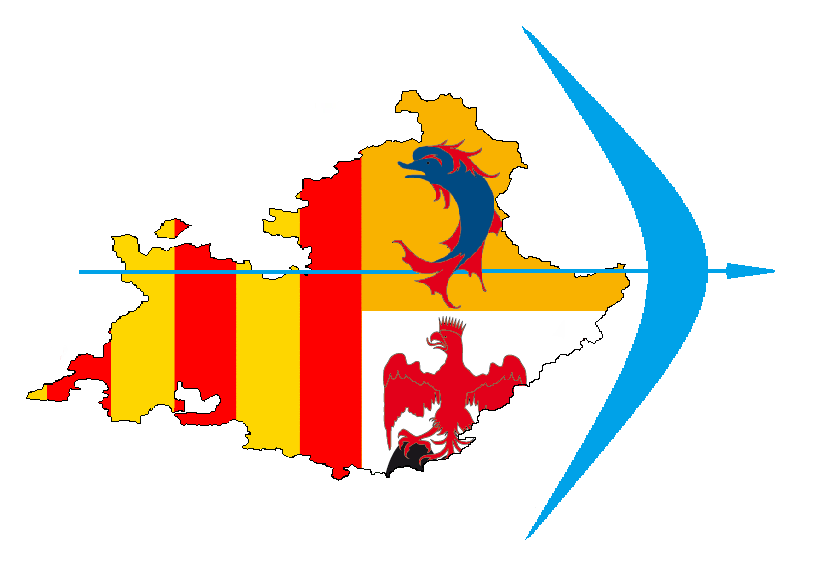 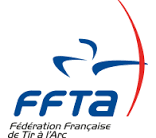 COMITE REGIONALPROVENCE ALPES COTE D’AZURTournoi Régional Jeunes PACA 2017Les TRJ sont des compétitions officielles, se déroulant sous la forme d’un tir olympique avec des duels individuels. Elles sont ouvertes aux licenciés jeunes de la FFTA, filles et garçons, en arc classique, dans les catégories Benjamin, Minime, Cadet et Junior.Dans le cas où l’organisateur dispose suffisamment de place, quelques cibles pourront être prévues pour accueillir des adultes et des jeunes archers arc à poulies.Les TRJ ont pour objectif la préparation de nos meilleurs jeunes archers nationaux pour les échéances nationales. En conséquence, une réglementation spécifique est mise en place dans l'organisation de ces compétitions.Règles spécifiques aux TRJ :Les finales Or se feront sur un terrain de finale spécifique, un match à la fois, en tir alterné. Le contexte se rapprochera le plus possible des conditions rencontrées sur un terrain de finale d’un TNJ.Finales individuelles :Pour toutes les catégories, l’organisation des duels individuels dépendra du nombre d’archers dans la catégorie. S’il y a 28 archers et plus dans la catégorie :On retient 28 archers. Les 4 premiers archers des qualifications sont directement qualifiés pour les 8ème de finale. Les 24 archers classés de la 5ème à la 28ème place des qualifications tirent un 1/12ème de finale. Les vainqueurs des 1/12ème de finale sont qualifiés en 1/8ème de finale. Les archers éliminés en 1/12ème de finale ont terminé leur compétition et sont classés 17ème de la compétition. A partir des 8ème de finale, les archers éliminés tirent des tours de repêchage pour gagner leurs places au classement du TRJ, selon le principe de montante/descendante détaillé ci-après :Les 8 archers éliminés en 1/8ème de finale se rencontrent dans un tableau de repêchage pour la 9ème place de la compétition.Les 4 archers éliminés en ¼ de finale se rencontrent dans un tableau de repêchage pour la 5ème place de la compétition.Les 2 archers éliminés en ½ finale se rencontrent sur un match pour la 3ème place de la compétition. Ainsi, chaque archer qualifié en 1/8ème de finale fera 5 matchs lors du TRJ.Pour gagner la compétition, un archer devra gagner tous ses matchs.S’il y a de 14 à 27 archers dans la catégorie :On retient 14 archers. Les 2 premiers archers des qualifications sont directement qualifiés pour les 1/4 de finale. Les 12 archers classés de la 3ème à la 14ème place des qualifications tirent un 1/6ème de finale. Les archers éliminés en 1/6ème de finale ont terminé leur compétition.A partir des 1/4 de finale, les archers éliminés tirent des tours de repêchage pour gagner leurs places au classement du TRJ, toujours selon le principe de montante/descendante détaillé ci-après :Les 4 archers éliminés en ¼ de finale se rencontrent dans un tableau de repêchage pour la 5ème place de la compétition.Les 2 archers éliminés en ½ finale se rencontrent sur un match pour la 3ème place de la compétition. Ainsi, chaque archer qualifié en 1/4 de finale fera 4 matchs lors du TRJ.S’il y a de 8 à 13 archers dans la catégorie :On retient 8 archers et on organise des ¼ de finales à élimination directe.Les 4 archers éliminés en ¼ de finale se rencontrent dans un tableau de repêchage pour la 5ème place de la compétition.S’il y a 4 ou 7 archers dans la catégorie : On retient 4 archers et on organise des ½ finales à élimination directe. Les vainqueurs se rencontrent pour la 1ère place, les perdants pour la 3ème place. S’il y a moins de 4 archers :Pas de matchs organisés. Le classement final de la compétition correspond au classement des qualifications.Des modalités particulières par catégorie pourront être apportées en fonction du nombre de participants dans chaque catégorieCalendrier 201723 avril : 	14 mai : 	11 juin : 	ProgrammeLors du tir des qualifications, le rythme de tir en une seule vague ABC doit être privilégié. Programme type : rythme ABC sur les qualifications08h30 	Ouverture du greffe09h00		Echauffement 09h30		Tir de Qualification12h00		Pause repas et préparation des matchs13h00		1/12ème de finale13h30		1/8ème de finale ou 1/6ème de finale en fonction des catégories.14h00		¼ de finale + Matchs de classement14h30		½ finale + Matchs de classement15h00		Matchs de classement jusqu'à la 3ème place15h30		Installation terrain des finales15h45		Finale Or sur terrain de finale spécifique (4 matchs)17h45 	Fin des finales18h00		Fin de la journéeIl n’y aura pas de remise des prix, des points sont attribués en fonction de la place de l’archer sur chaque étape. Les récompenses seront remises à l’issu du 3ème TRJ par le comité régional.Cette compétition étant officielle, la présence d’arbitres fédéraux est obligatoire. Elle peut représenter une opportunité pour former de jeunes arbitres.Lors des qualifications, le positionnement des archers sur les cibles tiendra compte soit du classement national.Lors des finales, les matchs seront mixtes et les archers regroupés par distance.Benjamins et benjamines à 30mMinimes garçons et minimes filles à 40mCadets et cadettes à 60mJuniors garçons et Juniors filles à 70mCahier des chargesOrganisation sportive Le club organisateur est chargé de mettre en place un dispositif de suivi des scores permettant à tous les archers de suivre le classement provisoire toutes les volées en disposant 3 scoreurs sous chaque cible. Ceux-ci serviront également lors des duels (2 sur 3). Un support pour l’affichage régulier des résultats des qualifications ainsi que l’organisation des finales doit être mis en place.Le C.T.R et/ou la comission sportive aidé de 1-2 jeunes bénévoles de l’organisation assurera avec l’organisateur la gestion des résultats et des matchs individuels.Pour l’annonce des résultats et pour le poste de directeur des tirs, il faut prévoir une sonorisation avec micros HF. Pour l'ambiance et l'animation de la compétition, la sonorisation doit permettre la diffusion de musique.Les qualifications s'effectuent selon le règlement en vigueur.Benjamins : 2x30m sur blason de 80cm (10 zones)Minimes : 2x40m sur blason de 80cm (10 zones)Cadet(tes) : 2x60m sur blason de 122cmJuniors : 2x70m sur blason de 122cm20 cibles sont nécessaires pour organiser un TRJ, soit pour un rythme ABC, au maximum 60 archers. Ce qui représente un terrain de 50m pour des couloirs de 5m. Ce nombre de cibles permet de pouvoir organiser la compétition dans de bonne condition. Toutefois, si le terrain permet d'accueillir plus de cibles, la qualité d'accueil n'en sera que meilleure.Restauration / Hébergement :Des déjeuners (repas traiteur avec plat chaud) sur le terrain, ainsi qu’une buvette peuvent être proposés.Une liste d’hôtels pourra être communiquée sur le mandat. L’hébergement des archers, familles et entraîneurs est de leur responsabilité.Inscriptions :Le prix de l’inscription est fixé à 15 € pour l’ensemble des compétiteurs La commission sportive assurera la promotion de ces 3 compétitions :par mail, auprès des clubs de la région, par le biais du site internet du comité régionalRécapitulatif des besoins humains et en matérielHumains :Il faut compter au minimum 8 personnes présentes en permanence sur le site de compétition.Accueil / Greffe: 1 minimumBuvette – restauration : 1 à la buvette + 2 personnes au moment des repas du midiGestion des résultats – affichage : 1 pour la saisie des résultats et l’affichage et 1 sur le terrain pour la récupération des scoresGestions des matchs : 4 personnes (1 par distance) l’après-midiTerrain (changement de blasons, déplacement des cibles si besoin, intervention en cas de soucis, sonorisation) : 2 personnesMatériel :Tout le matériel nécessaire à l’installation d’un terrain de compétition FITA20 cibles complètes (cibles et chevalets) et matériel de fixationTentes pour protection des archers dans la zone de repos.Blasons (estimation : 50 de 122cm et 60 de 80 cm (10 zones)Ordinateur pour gestion des résultats avec Résult’Arc (Qualifications, feuille de marque)Deux ramettes de papiers de couleur différentes (différenciation des qualifications et des finales pour les feuilles de marques)Imprimante (Laser de préférence)« Chronotirs » + système de secours60 Scoreurs (3 par cible pour les qualifications et 1 par cible pour les finales)Affichage des distances de tir en bout de ligne (30m, 40m, 60m et 70m)Sonorisation permettant la diffusion de musique et des résultats sur tout le terrain2 micros HF : un pour la diffusion des résultats et un pour le poste de directeur de tirBarrières ou cordes afin de matérialiser le terrain des finales.Voir proposition de plan ci-dessous :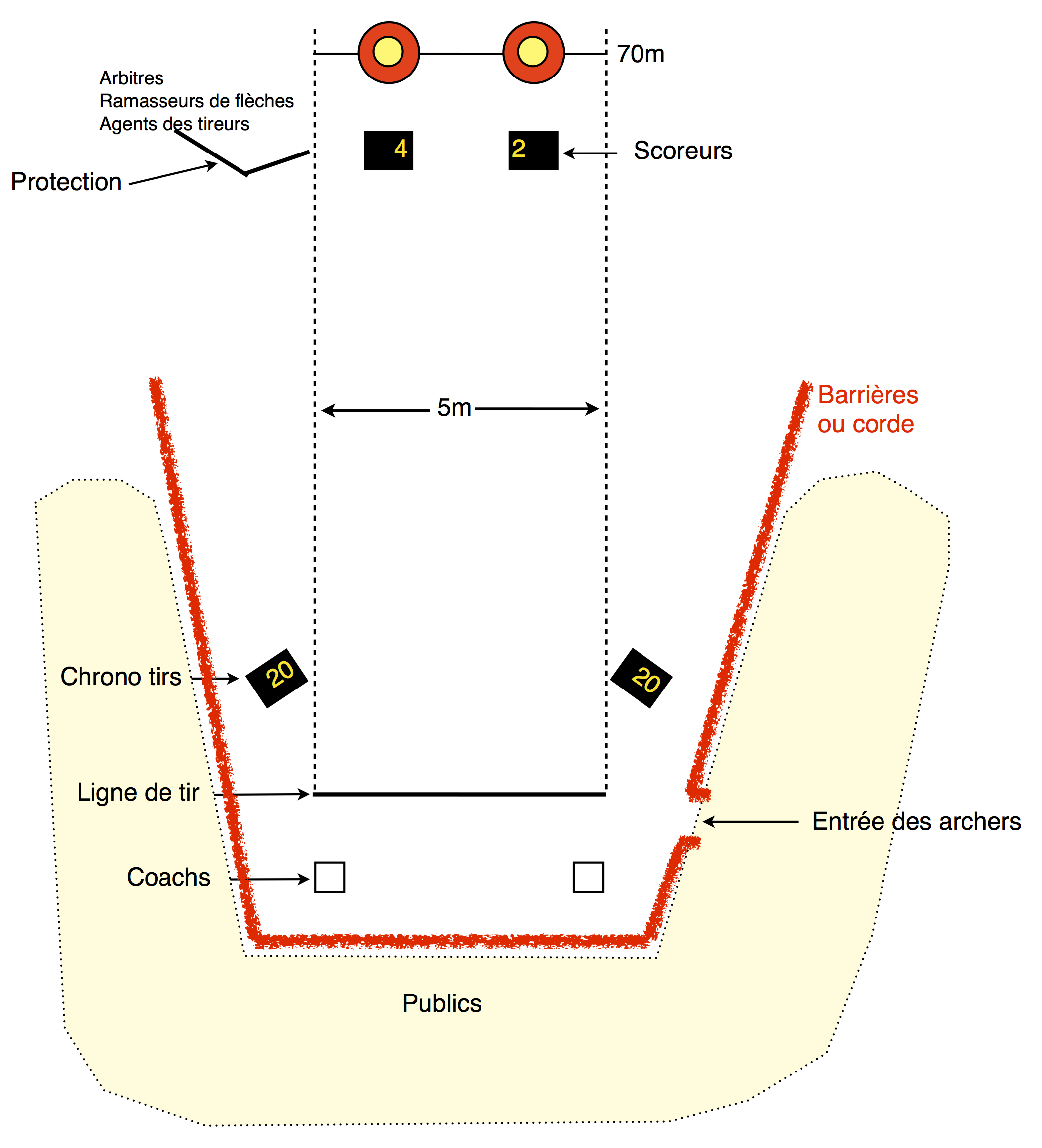 